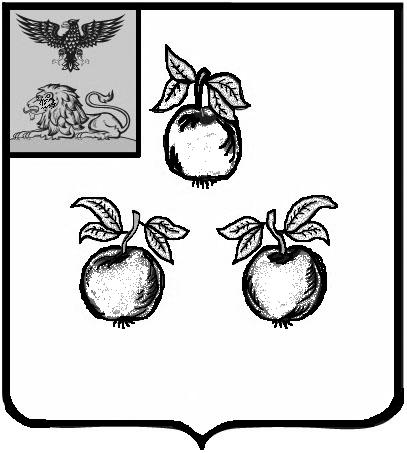 БЕЛГОРОДСКАЯ ОБЛАСТЬАДМИНИСТРАЦИЯ МУНИЦИПАЛЬНОГО РАЙОНА«КОРОЧАНСКИЙ РАЙОН» РАСПОРЯЖЕНИЕКорочаО внесении изменений в распоряжение администрации муниципального района «Корочанский район» от 14 сентября 2022 года № 426-рВо исполнение Федерального закона от 14 июля 2022 года № 266-ФЗ 
«О внесении изменений в Федеральный закон «О персональных данных»:Внести изменения в распоряжение администрации муниципального района «Корочанский район» от 14 сентября 2022 года № 426-р
«Об утверждении документов, определяющих политику администрации муниципального района «Корочанский район» в отношении обработки персональных данных»:- приложение № 4 к распоряжению изложить в редакции согласно приложению к настоящему распоряжению.Глава администрацииКорочанского района                                                                        Н.В. Нестеров                                                                                               Приложениек распоряжению администрации                                                                                     муниципального района                                                                                         «Корочанский район»от « 26 » декабря 2022 г.                                                                                                  № 627-р                                                                                            Приложение № 4к распоряжению администрации                                                                                     муниципального района                                                                                         «Корочанский район»от «14» сентября 2022 г.                                                                                                  № 426-рПравила рассмотрения запросов субъектов персональных данныхили их представителей (далее – Правила)1. Общие положенияНастоящие Правила рассмотрения запросов субъектов персональных данных или их представителей регулируют отношения, возникающие при выполнении администрацией муниципального района «Корочанский район» (далее – оператор) обязательств согласно требованиям Федерального закона 
от 27.07. 2006 года № 152-ФЗ «О персональных данных» (далее - Федеральный закон № 152-ФЗ).Положения настоящих Правил распространяются на действия администрации муниципального района «Корочанский район» при получении запроса от муниципальных служащих администрации, иных лиц и их законных представителей (далее – субъект персональных данных).2. Организация и проведение работ администрацией муниципального района «Корочанский район» по запросу персональных данных2.1. Субъект персональных данных имеет право на получение сведений, указанных в пункте 2.7. настоящих Правил, за исключением случаев, предусмотренных пунктом 2.8. настоящих Правил. Субъект персональных данных вправе требовать от оператора уточнения его персональных данных, их блокирования или уничтожения в случае, если персональные данные являются неполными, устаревшими, неточными, незаконно полученными или не являются необходимыми для заявленной цели обработки, а также принимать предусмотренные законом меры по защите своих прав.2.2. Сведения, указанные в пункте 2.7. настоящих Правил, должны быть предоставлены субъекту персональных данных оператором в доступной форме, и в них не должны содержаться персональные данные, относящиеся к другим субъектам персональных данных, за исключением случаев, если имеются законные основания для раскрытия таких персональных данных.2.3. Сведения, указанные в пункте 2.7. настоящих Правил, предоставляются субъекту персональных данных или его представителю оператором при обращении либо при получении запроса субъекта персональных данных или его представителя. Запрос должен содержать номер основного документа, удостоверяющего личность субъекта персональных данных или его представителя, сведения о дате выдачи указанного документа и выдавшем его органе, сведения, подтверждающие участие субъекта персональных данных в отношениях с оператором (номер договора, дата заключения договора, условное словесное обозначение и (или) иные сведения), либо сведения, иным образом подтверждающие факт обработки персональных данных оператором, подпись субъекта персональных данных или его представителя. Запрос может быть направлен в форме электронного документа и подписан электронной подписью в соответствии с законодательством Российской Федерации.2.4. В случае, если сведения, указанные в пункте 2.7. настоящих Правил, а также обрабатываемые персональные данные были предоставлены для ознакомления субъекту персональных данных по его запросу, субъект персональных данных вправе обратиться повторно к оператору или направить ему повторный запрос в целях получения сведений, указанных в пункте 2.7. настоящих правил, и ознакомления с такими персональными данными не ранее чем через 10 (десять) дней после первоначального обращения или направления первоначального запроса, если более короткий срок не установлен Федеральным законом, принятым в соответствии с ним нормативным правовым актом или договором, стороной которого либо выгодоприобретателем или поручителем по которому является субъект персональных данных.2.5. Субъект персональных данных вправе обратиться повторно к оператору или направить ему повторный запрос в целях получения сведений, указанных в пункте 2.7. настоящих Правил, а также в целях ознакомления с обрабатываемыми персональными данными до истечения срока, указанного в пункте 2.4. настоящих Правил, в случае, если такие сведения и (или) обрабатываемые персональные данные не были предоставлены ему для ознакомления в полном объеме по результатам рассмотрения первоначального обращения. Повторный запрос наряду со сведениями, указанными в пункте 2.7. настоящих Правил, должен содержать обоснование направления повторного запроса.2.6. Оператор вправе отказать субъекту персональных данных в выполнении повторного запроса, не соответствующего условиям, предусмотренным пунктами 2.4. и 2.5. настоящих Правил. Такой отказ должен быть мотивированным. Обязанность представления доказательств обоснованности отказа в выполнении повторного запроса лежит на операторе.2.7. Субъект персональных данных имеет право на получение информации, касающейся обработки его персональных данных, в том числе содержащей:подтверждение факта обработки персональных данных оператором;правовые основания и цели обработки персональных данных;цели и применяемые оператором способы обработки персональных данных;наименование и место нахождения оператора, сведения о лицах (за исключением работников оператора), которые имеют доступ к персональным данным или которым могут быть раскрыты персональные данные на основании договора с оператором или на основании Федерального закона
от 27.07.2006 года № 152-ФЗ;обрабатываемые персональные данные, относящиеся к соответствующему субъекту персональных данных, источник их получения, если иной порядок представления таких данных не предусмотрен Федеральным законом;сроки обработки персональных данных, в том числе сроки их хранения;порядок осуществления субъектом персональных данных прав, предусмотренных настоящим Федеральным законом;информацию об осуществленной или о предполагаемой трансграничной передаче данных;наименование или фамилию, имя, отчество и адрес лица, осуществляющего обработку персональных данных по поручению оператора, если обработка поручена или будет поручена такому лицу;иные сведения, предусмотренные настоящим Федеральным законом или другими федеральными законами.2.8. Право субъекта персональных данных на доступ к его персональным данным может быть ограничено в соответствии с Федеральными законами, в том числе если:обработка персональных данных, включая персональные данные, полученные в результате оперативно-розыскной, контрразведывательной и разведывательной деятельности, осуществляется в целях обороны страны, безопасности государства и охраны правопорядка;обработка персональных данных осуществляется органами, осуществившими задержание субъекта персональных данных по подозрению в совершении преступления, либо предъявившими субъекту персональных данных обвинение по уголовному делу, либо применившими к субъекту персональных данных меру пресечения до предъявления обвинения, за исключением предусмотренных уголовно-процессуальным законодательством Российской Федерации случаев, если допускается ознакомление подозреваемого или обвиняемого с такими персональными данными;обработка персональных данных осуществляется в соответствии с законодательством о противодействии легализации (отмыванию) доходов, полученных преступным путем, и финансированию терроризма;доступ субъекта персональных данных к его персональным данным нарушает права и законные интересы третьих лиц;обработка персональных данных осуществляется в случаях, предусмотренных законодательством Российской Федерации о транспортной безопасности, в целях обеспечения устойчивого и безопасного функционирования транспортного комплекса, защиты интересов личности, общества и государства в сфере транспортного комплекса от актов незаконного вмешательства.2.9. Обязанности оператора при обращении к нему субъекта персональных данных либо при получении запроса субъекта персональных данных или его представителя, а также уполномоченного органа по защите прав субъектов персональных данных:оператор обязан сообщить в порядке, предусмотренном 
пунктами 2.1.-2.8. настоящих Правил, субъекту персональных данных или его представителю информацию о наличии персональных данных, относящихся к соответствующему субъекту персональных данных, а также предоставить возможность ознакомления с этими персональными данными при обращении субъекта персональных данных или его представителя либо в течение 10 (десяти) дней с даты получения запроса субъекта персональных данных или его представителя;в случае отказа в предоставлении информации о наличии персональных данных о соответствующем субъекте персональных данных или персональных данных субъекту персональных данных или его представителю при их обращении либо при получении запроса субъекта персональных данных или его представителя оператор обязан дать в письменной форме мотивированный ответ, содержащий ссылку на пункт 2.8. настоящих Правил, в соответствии с Федеральным законом, являющееся основанием для такого отказа, в срок, не превышающий 10 (десяти) дней со дня обращения субъекта персональных данных или его представителя либо с даты получения запроса субъекта персональных данных или его представителя.2.10. Оператор обязан предоставить безвозмездно субъекту персональных данных или его представителю возможность ознакомления с персональными данными, относящимися к этому субъекту персональных данных. В срок, не превышающий 7 (семи) рабочих дней со дня предоставления субъектом персональных данных или его представителем сведений, подтверждающих, что персональные данные являются неполными, неточными или неактуальными, оператор обязан внести в них необходимые изменения. В срок, не превышающий 7 (семи) рабочих дней со дня представления субъектом персональных данных или его представителем сведений, подтверждающих, что такие персональные данные являются незаконно полученными или не являются необходимыми для заявленной цели обработки, оператор обязан уничтожить такие персональные данные. Оператор обязан уведомить субъекта персональных данных или его представителя о внесенных изменениях и предпринятых мерах и принять разумные меры для уведомления третьих лиц, которым персональные данные этого субъекта были переданы.Оператор обязан сообщить в уполномоченный орган по защите прав субъектов персональных данных по запросу этого органа необходимую информацию в течение 10 (десяти) дней с даты получения такого запроса.«26»декабря2022г.№627-р